‘Knowledge Hub’ (Tier 2) template documentExpert adviser: _________________SMN1-related spinal muscular atrophySpinal muscular atrophy (SMA) is a genetic disorder where loss of anterior horn cells in the spinal cord (lower motor neurons) and the brain stem nuclei causes muscle weakness and hypotonia in the context of normal cognition.  Clinical featuresProgressive muscle weakness: proximal muscles are usually more severely affected than distal muscles. Hypotonia.Areflexia/hyporeflexia.Tongue fasciculations.There are different types of SMA, which are characterised by the age of onset and severity of symptoms shown in the table below:The genetics of SMASMA is caused by loss of both copies (in trans) of the SMN1 gene (most frequently deletions of both gene copies). There are two important genetic testing points to remember:The variability of severity of the disease is affected by the number of copies of another gene that is able to produce small quantities of functional SMN protein: the SMN2 gene. Individuals can have between one and eight copies of SMN2. A baby with SMA type 0 is likely to have only one copy of SMN2, whereas an individual with SMA IV is more likely to have four or more copies. Around 5-8% individuals who are carriers for SMA have two copies of SMN1 in cis with each other and a deletion in trans (see figure*), known as the 2+0 configuration. This would lead to a false negative result; that is, they wouldn’t be reported as being a carrier but they are. 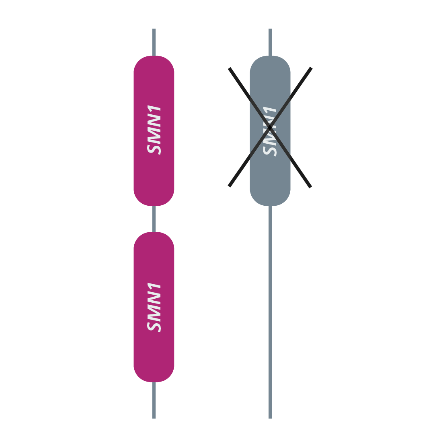 Inheritance and genetic counsellingSMA is an autosomal recessive condition. The parents of most affected individuals are carriers for the condition and therefore have a 25% (or 1-in-4) chance of another child being affected (see figure*). 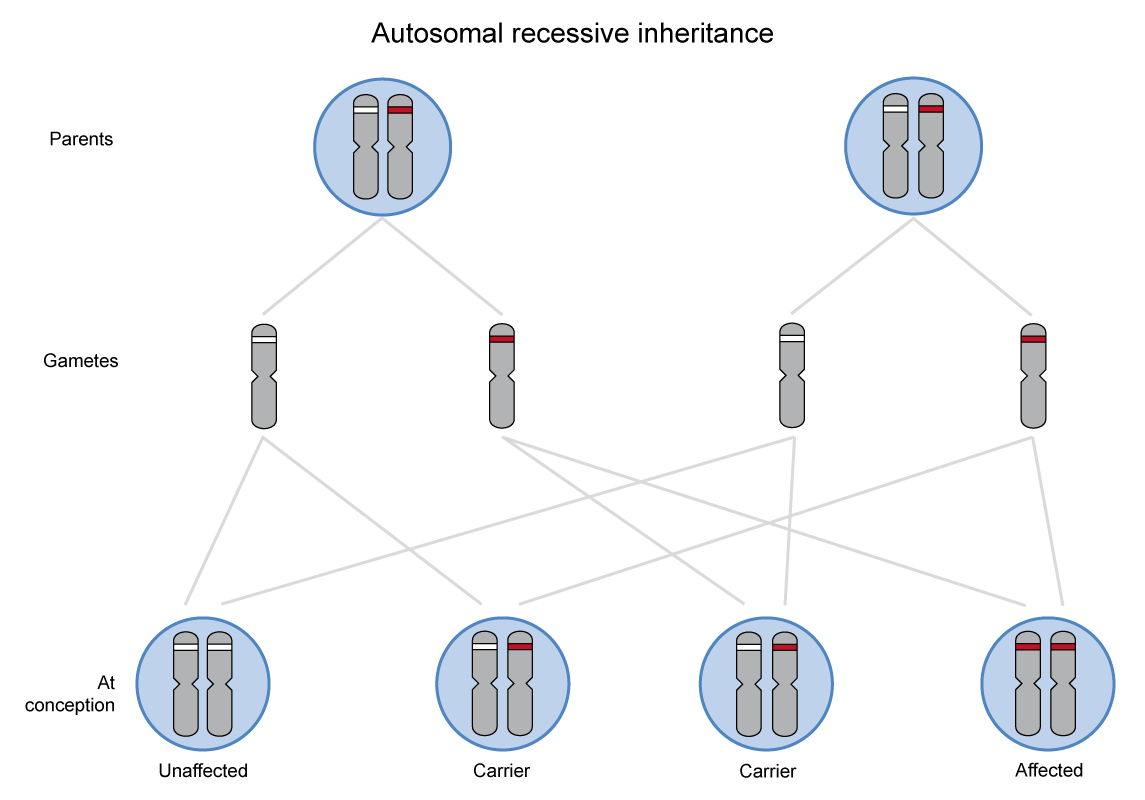 Management implicationsManagement of children with SMA is complex and should be delivered via a multi-disciplinary team with detailed suggested approaches published by several authors. 
Gene-directed therapies/trials:Gene-directed therapies in SMA is a research active area. Two options are shown below:Nusinersen (Spinraza): This is an antisense oligonucleotide that allows the body to produce more and better quality (longer length) SMN from the SMN2 gene. Onasemnogene abeparvovec-xioi (Zolgensma): Using a vector, the faulty SMN1 gene is replaced with a working copy. 
Resources for clinicians:National Genomic Test Directory and eligibility criteria 
Resources for patients and families:Increasing severitySMA typeAge of onsetPresentation and prognosisIncreasing severityType 0PrenatalOften there will have been reduced fetal movements. Postnatally there is respiratory failure at birth, severe weakness, absent reflexes and arthrogryposis. Most babies will not live beyond 6 monthsIncreasing severityType 1 (also known as Werdnig-Hoffman disease)< 6 months(Mean 2.5 months)Babies may manage to develop some head control but have a progressive muscular weakness and so are unlikely to sit unsupported. May have suck/swallowing difficulties. Median survival is 8-10 monthsIncreasing severitySMA 26-18 monthsProximal muscle weakness. Delayed developmental milestones with loss of some skills. Reduced or absent reflexes. Most survive into adulthoodIncreasing severitySMA 3Childhood: >18 monthsAchieve normal ambulation but progressive difficulties running/climbing. Loss of motor skills and fatigue are common. Normal life expectancy. Increasing severitySMA 4AdulthoodFatigue and proximal muscle weaknessNormal life expectancy